ANEXO 1ESCRITO DE INTERÉS PARA PARTICIPAR EN LA LICITACIÓN, POR SÍ O EN REPRESENTACIÓN DE UN TERCERO. NOTA: TRATÁNDOSE DE PERSONAS FÍSICAS DEBERÁ LLENAR EL SIGUIENTE FORMATO: (LUGAR Y FECHA) ___________________LICITACIÓN PÚBLICA N°_______________MUNICIPIO DE PUERTO VALLARTA PRESENTE:Por este medio en mi carácter de licitante manifiesto bajo protesta de decir verdad que tengo interés en participar en el presente procedimiento de licitación pública y que cuento con facultades suficientes para intervenir en la junta de aclaraciones: Nombre del licitante:__(Escriba el nombre del licitante)____Nacionalidad:______________________________Domicilio: Calle:_______________________número:_______Colonia:_____________Delegación o Municipio: ____________________________Código postal: _____________ Entidad Federativa:______________.Teléfono_________________ Fax_______________________ Correo electrónico:_____________________________Registro Federal de Contribuyentes:_______________________________EN EL SUPUESTO DE QUE LA PERSONA FÍSICA LICITANTE PARTICIPE POR CONDUCTO DE UN REPRESENTANTE LEGAL, DEBERÁ LLENAR LO SIGUIENTE:Por este medio manifiesto bajo protesta de decir verdad que tengo interés en participar en el presente procedimiento de licitación pública y que cuento con facultades suficientes para intervenir en la junta de aclaraciones en nombre y representación de: Nombre del licitante:__(Escriba el nombre del licitante)____Nacionalidad:______________________________Domicilio: Calle:_______________________número:_______Colonia:_____________Delegación o Municipio: ____________________________Código postal: _____________ Entidad Federativa:______________.Teléfono_________________ Fax_______________________ Correo electrónico:_____________________________Registro Federal de Contribuyentes:________________________________(Escriba aquí el nombre del representante legal)___, con el carácter de representante legal, manifiesto que cuento con facultades suficientes para actuar en nombre y representación de mi mandante el licitante cuyo nombre quedó asentado con anterioridad, de acuerdo al Poder que me fue otorgado mediante Escritura Pública número_____________, de fecha_____________, pasada ante la fe del Notario Público No._________, Licenciado________________, de la circunscripción territorial______________________, cuyos datos de su inscripción en el Registro Público de Comercio son____________, declarando bajo protesta de decir verdad que dicho mandato se encuentra vigente y no me han sido revocadas las facultades. ATENTAMENTE: ______________________________________________NOMBRE Y FIRMA DEL LICITANTE O DE SU REPRESENTANTE LEGALANEXO 1ESCRITO DE INTERÉS PARA PARTICIPAR EN LA LICITACIÓN, POR SÍ O EN REPRESENTACIÓN DE UN TERCERO. NOTA: TRATÁNDOSE DE PERSONAS JURÍDICAS DEBERÁ LLENAR EL SIGUIENTE FORMATO: (LUGAR Y FECHA) ___________________LICITACIÓN PÚBLICA N°_______________MUNICIPIO DE PUERTO VALLARTA PRESENTE:_________(Escriba el nombre del representante legal de la persona jurídica)______, por este medio manifiesto bajo protesta de decir verdad que tengo interés en participar en el presente procedimiento de licitación pública y que cuento con facultades suficientes para intervenir en la junta de aclaraciones a nombre y representación de: Razón Social del licitante:____________________________ Nacionalidad:_________________________________Domicilio: Calle:_______________________número:_______Colonia:_____________Delegación o Municipio: ____________________________Código postal: _____________ Entidad Federativa:______________.Teléfono_________________ Fax_______________________ Correo electrónico:_____________________________Registro Federal de Contribuyentes:_______________________________Número de la Escritura Pública en la que consta su Acta Constitutiva:________________ Fecha:______________________Nombre, número y circunscripción del Notario Público que la protocolizó: ___________________________Fecha y datos de su inscripción en el Registro Público de Comercio: ____________ Descripción del objeto social:_______________________Reformas o modificaciones al acta constitutiva:________________________Relación de socios:	Apellido Paterno	Apellido Materno	Nombre (s)Nombre y domicilio del apoderado o representante:_____________________Datos del Escritura Pública y/o Poder mediante el cual acredita su personalidad y facultades:Número de la Escritura Pública en la que consta su Poder:________________ Fecha:______________________Nombre, número y circunscripción del Notario Público que la protocolizó: ___________________________Fecha y datos de su inscripción en el Registro Público de Comercio: ____________ ATENTAMENTE: ______________________________________________NOMBRE Y FIRMA DEL REPRESENTANTE LEGALANEXO 2ESCRITO EN EL QUE SE MANIFIESTA QUE SU FIRMANTE CUENTA CON FACULTADES SUFICIENTES PARA COMPROMETERSE POR SÍ O POR SU REPRESENTADA, PARA INTERVENIR EN EL ACTO DE PRESENTACIÓN Y APERTURA DE PROPOSICIONES. (LUGAR Y FECHA) ___________________LICITACIÓN PÚBLICA N°_______________MUNICIPIO DE PUERTO VALLARTA PRESENTE:Por medio del presente en mi carácter de licitante o a nombre de mi representado(a) en caso de que aplique según las facultades que me han sido otorgadas, declaro bajo protesta de decir verdad que cuento con facultades suficientes para comprometerme por mi mismo o a nombre de mi representado(a) en el Acto de Presentación y Apertura de Proposiciones e intervenir en el mismo.  Nombre o razón social del licitante:_______________________________ATENTAMENTEPOR PARTE DEL LICITANTE ______________________________________________NOMBRE Y FIRMA DEL LICITANTE O REPRESENTANTE LEGALANEXO 3CARTA PODER PARA PARTICIPAR EN LOS ACTOS DE PRESENTACIÓN Y APERTURA DE  PROPOSICIONES.NOTA: EL PRESENTE ANEXO SÓLO APLICARÁ CUANDO QUIEN SE PRESENTE AL ACTO DE PRESENTACIÓN Y APERTURA DE PROPOSICIONES, SEA UN TERCERO DISTINTO AL REPRESENTANTE LEGAL. (LUGAR Y FECHA) ___________________LICITACIÓN PÚBLICA N°_______________MUNICIPIO DE PUERTO VALLARTA PRESENTE:NOTA: CUANDO SE TRATE DE PERSONAS JURÍDICAS DEBERÁ LLENAR LOS SIGUIENTES PÁRRAFOS: (Nombre del representante legal que otorga el poder)              bajo protesta de decir verdad, en mi carácter de  (cargo de quien otorga el poder)            del licitante              (nombre de la persona jurídica licitante)                según consta en la Escritura Pública número: ____________ de      (fecha)            otorgada por el Licenciado ________________, Notario Público Número __________ de (ciudad en que se otorgó)                  , que se encuentra registrada bajo el número ___________ del registro público de comercio de   (ciudad en que se efectuó el registro); por este  conducto otorgo poder a favor de    (nombre de quien recibe el poder)                   para que a nombre de              (nombre de la persona jurídica licitante)                se encargue de las siguientes gestiones:Entregar a la Convocante la proposición que contiene la Oferta Técnica y Económica del licitante              (nombre de la persona jurídica licitante)               ; además, para intervenir en el Acto de Presentación y Apertura de Proposiciones y hacer las aclaraciones que se deriven de dicho Acto, así como también para firmar el Acta que se levante y recibir la documentación que se derive de la celebración de dicho Acto. -------------------------------------------------------------------------------------------------------------NOTA: CUANDO SE TRATE DE PERSONAS FÍSICAS DEBERÁ LLENAR LOS SIGUIENTES PÁRRAFOS: (Nombre del licitante que otorga el poder)              bajo protesta de decir verdad, en mi carácter de  licitante; por este  conducto otorgo poder a favor de    (nombre de quien recibe el poder)                   para que a mí nombre y representación se encargue de las siguientes gestiones:Entregar a la Convocante mí proposición que contiene mí Oferta Técnica y Económica; además, para intervenir en el Acto de Presentación y Apertura de Proposiciones y hacer las aclaraciones que se deriven de dicho Acto, así como también para firmar el Acta que se levante y recibir documentación que se derive de la celebración de dicho Acto. ANEXO 4RELACIÓN DE DOCUMENTACIÓN ENTREGADA EN EL ACTO DE PRESENTACIÓN Y APERTURA DE PROPOSICIONES (LUGAR Y FECHA) ___________________LICITACIÓN PÚBLICA N°_______________MUNICIPIO DE PUERTO VALLARTA PRESENTE:Por medio del presente encontrará adjunto los documentos requeridos en las Bases de la Licitación Pública, mismos que a continuación se enlistan y que se entregan en el Acto de Presentación y Apertura de Proposiciones.Nombre del licitante que presenta la proposición: ____________________________________________ATENTAMENTE: ______________________________________________NOMBRE Y FIRMA DEL LICITANTE O DE SU REPRESENTANTE LEGALANEXO 5CARTA DE PRESENTACIÓN DE LA PROPOSICIÓN(LUGAR Y FECHA) ___________________LICITACIÓN PÚBLICA N°_______________MUNICIPIO DE PUERTO VALLARTA PRESENTE:Después de examinar las condiciones de los documentos del presente procedimiento, sus especificaciones e indicaciones, quien suscribe la presente, ofrece proveer y entregar (describa brevemente los bienes o servicios) de conformidad con los anexos, manuales, fichas técnicas, guías, etc. del presente procedimiento. NOTA: Deberá llenar el siguiente párrafo en el supuesto de que la entrega de los bienes o servicios los realice en una sola exhibición.Si nuestra proposición es aceptada nos comprometemos a realizar la entrega total de los bienes o servicios especificados en los anexos del presente procedimiento a los __________ días naturales siguientes a la fecha de formalización del contrato.NOTA: Deberá llenar el siguiente párrafo en el supuesto de que la entrega de los bienes o servicios los realice en parcialidades.Si nuestra proposición es aceptada, nos comprometemos a realizar la primera entrega de los bienes o servicios a los __________ días naturales siguientes a la fecha de formalización del contrato y a completar la entrega de todos los bienes o servicios especificados en los anexos del presente procedimiento a los _______ días naturales siguientes a la fecha de la última entrega.Convenimos en mantener esta proposición por un periodo de 60 días naturales contados a partir de la fecha fijada para el Acto de Presentación y Apertura de Proposiciones. La proposición nos obligará y podrá ser aceptada en cualquier momento antes de que expire el periodo indicado.Asimismo, entendemos que ustedes no están obligados a aceptar la más baja ni cualquier otra de las proposiciones que reciban.Proporcionamos un domicilio y una dirección de correo electrónico, los cuales también están consignados en nuestra proposición, para efectos de que, en cualquiera de ellos, y conforme a lo determine la convocante, sean entregadas y recibidas toda clase de notificaciones que resulten de los actos, contratos y convenios de éste procedimiento. Nombre del Licitante o Razón Social:Domicilio:Correo electrónico: ATENTAMENTE: ______________________________________________NOMBRE Y FIRMA DEL LICITANTE O DE SU REPRESENTANTE LEGALANEXO 6PROPOSICIÓN TÉCNICA DETALLADA(LUGAR Y FECHA) ___________________LICITACIÓN PÚBLICA N°_______________MUNICIPIO DE PUERTO VALLARTA PRESENTE:Por medio del presente pongo a su consideración los bienes o servicios, por partidas, con las especificaciones técnicas que ofertamos, y que a continuación se indican: CONDICIONES COMERCIALES Y GARANTÍAS OFERTADAS: En este punto deberá especificar el tiempo de entrega.Lugar de entrega de los bienes o de la prestación de los servicios: ________________________.En este punto deberá especificar las garantías ofertadas:a. Periodo de garantía de: _____________.b. Tiempo de respuesta máximo para atender la garantía. En este punto deberá agregar las demás consideraciones que estime pertinentes y quiera ofrecer a la convocante. Manifiesto que la vigencia de la garantía ofertada, iniciará a partir de la fecha de recepción del (los) bien(es) a entera satisfacción de la Convocante. ATENTAMENTE: ______________________________________________NOMBRE Y FIRMA DEL LICITANTE O DE SU REPRESENTANTE LEGALANEXO 7MANIFESTACIÓN DEL TIPO DE EMPRESA Y ESTRATIFICACIÓNNOTA: TRATÁNDOSE DE PERSONAS FÍSICAS DEBERÁ LLENAR EL SIGUIENTE FORMATO: (LUGAR Y FECHA) _______(1)________LICITACIÓN PÚBLICA N°____(3)________MUNICIPIO DE PUERTO VALLARTA PRESENTE:Me refiero al procedimiento de ________(2)____________ No. ________(3)________ en el que el suscrito licitante _________(4)________ participa a través de la presente proposición, al respecto MANIFIESTO BAJO PROTESTA DE DECIR VERDAD que cuento con el Registro Federal de Contribuyentes clave _________(5)________, y así mismo que considerando los criterios (sector, número total de trabajadores y ventas anuales) establecidos en el Acuerdo por el que se establece la estratificación de las micro, pequeñas y medianas empresas, publicado en el Diario Oficial de la Federación el 30 de junio de 2009, tengo un Tope Máximo combinado de ________(6)________, con base en lo cual me estratifico como una empresa ______(7)____________.De igual forma, declaro que la presente manifestación la hago teniendo pleno conocimiento de que la omisión, simulación y presentación de información falsa, son infracciones previstas por el artículo 8 fracciones IV y VIII, sancionables en términos de lo dispuesto por el artículo 27, ambos de la Ley Federal Anticorrupción en Contrataciones Públicas, y demás disposiciones aplicables.A su vez manifiesto bajo protesta de decir verdad que el suscrito licitante de conformidad a lo establecido con el artículo 2, fracción VI de la Ley de Compras Gubernamentales, Enajenaciones y Contratación de Servicios del Estado de Jalisco y sus Municipios es considerado: Nota: Marque con una X en el paréntesis, según la opción que corresponda.  Si (_______) es una empresa en consolidación.No (_______) es una empresa en consolidación.NOTA: SÓLO EN CASO DE QUE NO SEA UNA MIPYME, DEBERÁ LLENAR: Me refiero al procedimiento de ________(2)____________ No. ________(3)________ en el que el suscrito licitante _________(4)________ participa a través de la presente proposición, al respecto MANIFIESTO BAJO PROTESTA DE DECIR VERDAD que cuento con el Registro Federal de Contribuyentes clave _________(5)________, y así mismo que considerando los criterios (sector, número total de trabajadores y ventas anuales) establecidos en el Acuerdo por el que se establece la estratificación de las micro, pequeñas y medianas empresas, publicado en el Diario Oficial de la Federación el 30 de junio de 2009, al respecto manifiesto bajo protesta de decir verdad que no me encuentro en la estratificación de una micro, pequeña ni mediana empresa (mipyme), ya que de acuerdo al número de trabajadores y ventas anuales que tengo, me considero como una GRANDE EMPRESA.De igual forma, declaro que la presente manifestación la hago teniendo pleno conocimiento de que la omisión, simulación y presentación de información falsa, son infracciones previstas por el artículo 8 fracciones IV y VIII, sancionables en términos de lo dispuesto por el artículo 27, ambos de la Ley Federal Anticorrupción en Contrataciones Públicas, y demás disposiciones aplicables.A su vez manifiesto bajo protesta de decir verdad que el suscrito licitante de conformidad a lo establecido con el artículo 2, fracción VI de la Ley de Compras Gubernamentales, Enajenaciones y Contratación de Servicios del Estado de Jalisco y sus Municipios es considerado: Nota: Marque con una X en el paréntesis, según la opción que corresponda.  Si (_______) es una empresa en consolidación.No (_______) es una empresa en consolidación. ATENTAMENTE: _______________________(8)_______________________NOMBRE Y FIRMA DEL LICITANTE O DE SU REPRESENTANTE LEGALANEXO 7MANIFESTACIÓN DEL TIPO DE EMPRESA Y ESTRATIFICACIÓNNOTA: TRATÁNDOSE DE PERSONAS JURÍDICAS O PERSONAS FÍSICAS CON REPRESENTANTE LEGAL DEBERÁ LLENAR EL SIGUIENTE FORMATO: (LUGAR Y FECHA) _______(1)________LICITACIÓN PÚBLICA N°____(3)________MUNICIPIO DE PUERTO VALLARTA PRESENTE:Me refiero al procedimiento de ________(2)____________ No. ________(3)________ en el que mi representado(a) el(la) licitante _________(4)________ participa a través de la presente proposición, al respecto MANIFIESTO BAJO PROTESTA DE DECIR VERDAD que mi representado(a) cuenta con el Registro Federal de Contribuyentes clave _________(5)________, y así mismo que considerando los criterios (sector, número total de trabajadores y ventas anuales) establecidos en el Acuerdo por el que se establece la estratificación de las micro, pequeñas y medianas empresas, publicado en el Diario Oficial de la Federación el 30 de junio de 2009, tiene un Tope Máximo combinado de ________(6)________, con base en lo cual se estratifica como una empresa ______(7)____________.De igual forma, declaro que la presente manifestación la hago teniendo pleno conocimiento de que la omisión, simulación y presentación de información falsa, son infracciones previstas por el artículo 8 fracciones IV y VIII, sancionables en términos de lo dispuesto por el artículo 27, ambos de la Ley Federal Anticorrupción en Contrataciones Públicas, y demás disposiciones aplicables.A su vez manifiesto bajo protesta de decir verdad que mi representado(a) de conformidad a lo establecido con el artículo 2, fracción VI de la Ley de Compras Gubernamentales, Enajenaciones y Contratación de Servicios del Estado de Jalisco y sus Municipios es considerado: Nota: Marque con una X en el paréntesis, según la opción que corresponda.  Si (_______) es una empresa en consolidación.No (_______) es una empresa en consolidación. NOTA: SÓLO EN CASO DE QUE NO SEA UNA MIPYME, DEBERÁ LLENAR: Me refiero al procedimiento de ________(2)____________ No. ________(3)________ en el que mi representado(a) (el)la licitante _________(4)________ participa a través de la presente proposición, al respecto MANIFIESTO BAJO PROTESTA DE DECIR VERDAD que mi representado(a) cuenta con el Registro Federal de Contribuyentes clave _________(5)________, y así mismo que considerando los criterios (sector, número total de trabajadores y ventas anuales) establecidos en el Acuerdo por el que se establece la estratificación de las micro, pequeñas y medianas empresas, publicado en el Diario Oficial de la Federación el 30 de junio de 2009, al respecto manifiesto bajo protesta de decir verdad que mi representado(a) no se encuentra en la estratificación de una micro, pequeña ni mediana empresa (mipyme), ya que de acuerdo al número de trabajadores y ventas anuales que tiene, se considera como una GRANDE EMPRESA.De igual forma, declaro que la presente manifestación la hago teniendo pleno conocimiento de que la omisión, simulación y presentación de información falsa, son infracciones previstas por el artículo 8 fracciones IV y VIII, sancionables en términos de lo dispuesto por el artículo 27, ambos de la Ley Federal Anticorrupción en Contrataciones Públicas, y demás disposiciones aplicables.A su vez manifiesto bajo protesta de decir verdad que mi representado(a) de conformidad a lo establecido con el artículo 2, fracción VI de la Ley de Compras Gubernamentales, Enajenaciones y Contratación de Servicios del Estado de Jalisco y sus Municipios es considerado: Nota: Marque con una X en el paréntesis, según la opción que corresponda.  Si (_______) es una empresa en consolidación.No (_______) es una empresa en consolidación.ATENTAMENTE: _______________________(8)_______________________NOMBRE Y FIRMA DEL REPRESENTANTE LEGALINSTRUCTIVO PARA EL LLENADO DEL ANEXO 7 MANIFESTACIÓN DEL TIPO DE EMPRESA Y ESTRATIFICACIÓNDescripciónFormato para que los licitantes manifiesten, bajo protesta de decir verdad, la estratificación que les corresponde como Mipyme, de conformidad con el Acuerdo de Estratificación de las Mipyme, publicado en el Diario Oficial de la Federación el 30 de junio de 2009.Instructivo de llenadosLlenar los campos conforme aplique tomando en cuenta los rangos previstos en el Acuerdo antes mencionado.Señalar lugar y fecha de suscripción del documento.Precisar el procedimiento de contratación de que se trate (licitación pública).Indicar el número de licitación pública.Anotar el nombre, razón social o denominación del licitante.Indicar el Registro federal de Contribuyentes del licitante.Se establece la estratificación de las micro, pequeñas y medianas empresas, de conformidad con los siguientes criterios:*Tope Máximo Combinado = (Trabajadores) X 10% + (Ventas Anuales) X 90%.El tamaño de la empresa se determinará a partir del puntaje obtenido conforme a la siguiente fórmula: Puntaje de la empresa = (Número de trabajadores) X 10% + (Monto de Ventas Anuales) X 90%, el cual debe ser igual o menor al Tope Máximo Combinado de su categoría.Anotar el nombre y firma del apoderado o representante legal del licitante.ANEXO  8ESCRITO DE ACREDITACIÓN DE EXISTENCIA LEGAL Y PERSONALIDAD JURIDICANOTA: TRATÁNDOSE DE PERSONAS FÍSICAS DEBERÁ LLENAR EL SIGUIENTE FORMATO: (LUGAR Y FECHA) ___________________LICITACIÓN PÚBLICA N°_______________MUNICIPIO DE PUERTO VALLARTA PRESENTE:Por este medio en mi carácter de licitante manifiesto bajo protesta de decir verdad que los datos aquí asentados para acreditar la existencia legal y personalidad jurídica son ciertos y han sido debidamente verificados, así como que cuento con facultades suficientes para suscribir la Propuesta Técnica y Económica para esta Licitación Pública: Nombre del licitante:___(Escriba el nombre del licitante)____Nacionalidad:______________________________Domicilio: Calle:_______________________número:_______Colonia:_____________Delegación o Municipio: ____________________________Código postal: _____________ Entidad Federativa:______________.Teléfono_________________ Fax_______________________ Correo electrónico:_____________________________Registro Federal de Contribuyentes:_______________________________EN EL SUPUESTO DE QUE LA PERSONA FÍSICA PARTICIPE POR CONDUCTO DE UN REPRESENTANTE LEGAL, DEBERÁ LLENAR LO SIGUIENTE: Por este medio manifiesto bajo protesta de decir verdad que los datos aquí asentados para acreditar la existencia legal y personalidad jurídica de mi representado son ciertos y han sido debidamente verificados, así como que cuento con facultades suficientes para suscribir la Propuesta Técnica y Económica para esta Licitación Pública: Nombre del licitante:___(Escriba el nombre del licitante)____Nacionalidad:______________________________Domicilio: Calle:_______________________número:_______Colonia:_____________Delegación o Municipio: ____________________________Código postal: _____________ Entidad Federativa:______________.Teléfono_________________ Fax_______________________ Correo electrónico:_____________________________Registro Federal de Contribuyentes:________________________________(Escriba aquí el nombre del representante legal)___, con el carácter de representante legal, manifiesto que cuento con facultades suficientes para actuar en nombre y representación de mi mandante el licitante cuyo nombre quedó asentado con anterioridad, de acuerdo al Poder que me fue otorgado mediante Escritura Pública número_____________, de fecha_____________, pasada ante la fe del Notario Público No._________, Licenciado________________, de la circunscripción territorial______________________, cuyos datos de su inscripción en el Registro Público de Comercio son____________, declarando bajo protesta de decir verdad que dicho mandato se encuentra vigente y no me han sido revocadas las facultades. ATENTAMENTE: ______________________________________________NOMBRE Y FIRMA DEL LICITANTE O DE SU REPRESENTANTE LEGALANEXO  8ESCRITO DE ACREDITACIÓN DE EXISTENCIA LEGAL Y PERSONALIDAD JURIDICANOTA: TRATÁNDOSE DE PERSONAS JURÍDICAS DEBERÁ LLENAR EL SIGUIENTE FORMATO: (LUGAR Y FECHA) ___________________LICITACIÓN PÚBLICA N°_______________MUNICIPIO DE PUERTO VALLARTA PRESENTE:______(Escriba el nombre del representante legal de la persona jurídica)___________, por este medio manifiesto bajo protesta de decir verdad que los datos aquí asentados para acreditar la existencia legal y personalidad jurídica de mi representada son ciertos y han sido debidamente verificados, así como que cuento con facultades suficientes para suscribir la Propuesta Técnica y Económica para esta Licitación Pública a nombre y representación de:Razón Social del licitante:_______________________Nacionalidad:______________________________Domicilio: Calle:_______________________número:_______Colonia:_____________Delegación o Municipio: ____________________________Código postal: _____________Entidad Federativa:______________.Teléfono_________________ Fax_______________________ Correo electrónico:_____________________________Registro Federal de Contribuyentes:_______________________________Número de la escritura pública en la que consta su acta constitutiva:________________ Fecha:______________________Nombre, número y circunscripción del Notario Público que la protocolizó: ___________________________Fecha y datos de su inscripción en el Registro Público de Comercio: ____________ Descripción del objeto social:_______________________Reformas o modificaciones al acta constitutiva:________________________Relación de socios:	Apellido Paterno:___________	Apellido Materno:___________	Nombre (s):_____________Nombre y domicilio del apoderado o representante legal:_____________________Datos de la Escritura Pública mediante el cual acredita su personalidad y facultades:Número de la escritura pública en la que consta el poder y facultades:________________ Fecha:______________________Nombre, número y circunscripción del Notario Público que la protocolizó: ___________________________Fecha y datos de su inscripción en el Registro Público de Comercio: ____________ATENTAMENTE: ______________________________________________NOMBRE Y FIRMA DEL REPRESENTANTE LEGALANEXO 9 ANEXO TÉCNICO QUE CONTIENE LA DESCRIPCIÓN DETALLADA DE LOS BIENES O SERVICIOS DESDE LA PERSPECTIVA DE REQUISITOS TÉCNICOS MÍNIMOS, DE CONFORMIDAD CON LA FRACCIÓN II DEL ARTÍCULO 59 DE LA LEY DE COMPRAS GUBERNAMENTALES, ENAJENACIONES Y CONTRATACIÓN DE SERVICIOS DEL ESTADO DE JALISCO Y SUS MUNICIPIOS.El (los) bien(es) y/o servicio(s) ofertado(s) por los licitantes, será(n) adquirido(s) de acuerdo a las cantidades, los requerimientos, especificaciones técnicas mínimas, términos de referencia, entregables y demás conceptos que se detallan a continuación: TABLA “ESPECIFICACIONES TÉCNICAS MÍNIMAS”ASPECTOS QUE LA CONVOCANTE CONSIDERA NECESARIOS PARA DETERMINAR EL OBJETO Y ALCANCE DE LA CONTRATACIÓN. La convocante por ningún motivo aceptará bienes usados o reconstruidos.La convocante requiere le sean presentadas muestras. Si (_X_) 		No (___)Normas Nacionales o Internacionales que los bienes o servicios deben cumplir, así como la documentación diversa o acreditaciones para comprobar el cumplimiento de dichas normas. EL PRESENTE NUMERAL NO APLICA. Documentación diversa que los licitantes deben entregar respecto de los bienes o servicios ofertados, como lo son: EL PRESENTE NUMERAL NO APLICA. Condiciones comerciales y garantías ofertadas: Los licitantes en su Propuesta Técnica, específicamente en el Anexo 6, deberán especificar las siguientes condiciones comerciales y garantías que oferten:   Tiempo de entrega. La Convocante requiere que los bienes le sean entregados en su totalidad en un plazo que no supere los treinta días naturales, contando a partir de la firma del contrato.Condiciones de pago. Garantías:c.1 Periodo de garantía de los bienes: SE REQUIERE PARA TODAS LAS PARTIDAS UNA GARANTÍA MÍNIMA DE UN AÑO CONTRA DEFECTOS DE FÁBRICA.c.2 Tiempo de respuesta máximo para atender la garantía. Las demás consideraciones que el licitante quiera ofrecer a la convocante. Los licitantes deberán manifestar que la vigencia de la garantía ofertada, iniciara a partir de la fecha de recepción del (los) bien (es) a entera satisfacción de la Convocante. ANEXO 10 DECLARACIÓN DE NO ENCONTRARSE EN LOS SUPUESTOS DEL ARTÍCULO 52 DE LA LEY DE COMPRAS GUBERNAMENTALES, ENAJENACIONES Y CONTRATACIONES DE SERVICIOS DEL ESTADO DE JALISCO Y SUS MUNICIPIOS. (LUGAR Y FECHA) ___________________LICITACIÓN PÚBLICA N°_______________MUNICIPIO DE PUERTO VALLARTA PRESENTE:Por medio del presente en mi carácter de licitante o a nombre de mi representado(a) en caso de que aplique según las facultades que me han sido otorgadas, declaro bajo protesta de decir verdad que no me encuentro o mi representado(a) no se encuentra en ninguno de los supuestos establecidos en el artículo 52 de la Ley de Compras Gubernamentales, Enajenaciones y Contrataciones de Servicios del Estado de Jalisco y sus Municipios. Nombre o razón social del licitante:_______________________________ATENTAMENTEPOR PARTE DEL LICITANTE: ______________________________________________NOMBRE Y FIRMA DEL LICITANTE O REPRESENTANTE LEGALANEXO 11DECLARACIÓN UNILATERAL DE INTEGRIDAD Y NO COLUSIÓN. (LUGAR Y FECHA) ___________________LICITACIÓN PÚBLICA N°_______________MUNICIPIO DE PUERTO VALLARTA PRESENTE:Por medio del presente en mi carácter de licitante o a nombre de mi representado(a) en caso de que aplique según las facultades que me han sido otorgadas, declaro bajo protesta de decir verdad que por mí mismo o a través de interpósita persona, me abstendré de adoptar conductas, para que los servidores públicos del ente público Convocante, induzcan o alteren las evaluaciones de las proposiciones, el resultado del procedimiento, u otros aspectos que otorguen condiciones más ventajosas con relación a los demás participantes, así como la celebración de acuerdos colusorios. Nombre o razón social del licitante:_______________________________ATENTAMENTEPOR PARTE DEL LICITANTE: ______________________________________________NOMBRE Y FIRMA DEL LICITANTE O REPRESENTANTE LEGALANEXO 12DECLARACIÓN SOBRE LA EXISTENCIA O NO DE VÍNCULOS O RELACIONES DE NEGOCIOS O FAMILIARES, CON LOS SERVIDORES PÚBLICOS DE LA ENTIDAD CONVOCANTE. (LUGAR Y FECHA) ___________________LICITACIÓN PÚBLICA N°_______________MUNICIPIO DE PUERTO VALLARTA PRESENTE:Por medio del presente en mi carácter de licitante o a nombre de mi representado(a) en caso de que aplique según las facultades que me han sido otorgadas, declaro bajo protesta de decir verdad que no existen vínculos ni relaciones de negocios o familiares con los servidores públicos de la Entidad Convocante responsables de la tramitación y resolución del Procedimiento de Licitación Pública. Nombre o razón social del licitante:_______________________________ATENTAMENTEPOR PARTE DEL LICITANTE: ______________________________________________NOMBRE Y FIRMA DEL LICITANTE O REPRESENTANTE LEGALANEXO 13MANIFESTACIONES DE REQUISITOS TÉCNICOS Y LEGALES(LUGAR Y FECHA) ___________________LICITACIÓN PÚBLICA N°_______________MUNICIPIO DE PUERTO VALLARTA PRESENTE:Manifiesto bajo protesta de decir verdad, que en caso de resultar adjudicado asumo bajo mi estricta la responsabilidad total que resulte, en el caso de que al suministrar los bienes o servicios a la dependencia, serán de legal y legítima procedencia, haciéndome responsable en caso de infringir patentes, marcas registradas o derechos de autor, ya sea a nivel nacional o internacional, liberando a la convocante de toda responsabilidad de aplicación civil, penal, mercantil, fiscal o de cualquier otra índole.Manifiesto bajo protesta de decir verdad, que en caso de resultar adjudicado los bienes o servicios objeto de la presente convocatoria los entregaré de conformidad con lo establecido en las presentes bases.Manifiesto bajo protesta de decir verdad, que en caso de resultar adjudicado los bienes o servicios que oferto en el “Anexo 6”, serán con las mismas características a los que oferto en la proposición económica detallada.  Manifiesto bajo protesta de decir verdad, que los bienes o servicios que oferto en la proposición económica cumplen con las características descritas en los documentos que acompaño a mi proposición técnica.Manifiesto bajo protesta de decir verdad, que los bienes o servicios que oferto en el “Anexo 6” cumple con los términos de referencia, las especificaciones técnicas y la calidad solicitada por la convocante. Manifiesto bajo protesta de decir verdad, que una vez recibidos y firmado de aceptados los bienes, entran en vigor las garantías del licitante, por lo cual me comprometo a cambiar cualquier parte que presenten vicios ocultos o defectos de fabricación, hasta la entera satisfacción de la Convocante, las partes que se llegasen a cambiar serán 100% originales de la marca de los bienes. Manifiesto bajo protesta de decir verdad, que en caso de resultar adjudicado, me comprometo a que durante el período de garantía que oferto, daré respuesta de servicio, a los bienes objeto del procedimiento de licitación pública, dentro del tiempo máximo de respuesta que señalo en el “Anexo 6” de mi proposición técnica, cuando me sea requerido por el área requiriente, vía telefónica, e-mail, WhatsApp o cualquier otro medio.Manifiesto bajo protesta de decir verdad, que cuento con personal suficiente y calificado, para dar respuesta a las solicitudes de servicio y asesoría técnica de los bienes durante la vigencia  de la garantía ofertada. Manifiesto bajo protesta de decir verdad que en caso de resultar adjudicado, me comprometo a que durante el período de garantía que oferto, en las principales partes, se deberá ofertar la garantía de reemplazo de la pieza dañada en calidad de comodato, mientras que la pieza dañada es reparada o suministrada la refacción, lo anterior con la finalidad de que no deje de operar.Manifiesto bajo protesta de decir verdad, que en caso de resultar adjudicado, los bienes los entregare completamente instalados y/o listos para su operación “puesta en marcha” (no requerirán para su óptima operación en forma adicional a lo solicitado de algún cable, refacción, software o cualquier otra cosa que no esté especificada en la hoja de características ofertada).Declaro bajo propuesta de decir verdad, que en caso de resultar adjudicado en el presente procedimiento, las refacciones tengan que ser puestas en el municipio de puerto Vallarta, Jalisco, me obligo a hacerlo dentro del tiempo máximo de respuesta que señalo en el “Anexo 6” de mi propuesta técnica, después de que me sean requeridas por la convocante.Manifiesto bajo protesta de decir verdad, que los bienes que oferto en mi propuesta técnica no son renovados, reconstruidos o reciclados. Manifiesto bajo protesta de decir verdad, que en caso de resultar adjudicado, entregare los bienes con todos los manuales de operación, mantenimiento, partes y seguridad, originales todos en español, o en su idioma original con traducción al español, estos manuales corresponderán a la información entregada en mi propuesta técnica y el “Anexo 6”.Manifiesto bajo protesta de decir verdad, que los bienes que oferto en mi propuesta técnica y económica cumplen con las normas (de fabricación, calidad, impacto ambiental, etc.) normas oficiales mexicanas, normas internacionales o cualquier otra aplicable al bien ofertado, las cuales están manifestadas en el “Anexo 6”.Manifiesto bajo protesta de decir verdad, que los bienes que oferto en mi propuesta técnica no se encuentran afectos a vicios ocultos o defectos de fabricación.Manifiesto bajo protesta de decir verdad, que en caso de resultar adjudicado, me comprometo a otorgar la garantía mínima manifestada en el “Anexo 6” en partes y componentes, en los bienes que ofertados, contra defectos de fabricación, manifestando en el citado anexo las restricciones si las hubiera.Manifiesto bajo protesta de decir verdad, que en caso de resultar adjudicado, los servicios que se deriven como resultado de la garantía los realizare sin costo adicional alguno para la convocante.Manifiesto bajo protesta de decir verdad, que en caso de resultar adjudicado entregare los bienes con todos los accesorios (describiéndolos de manera detallada, de conformidad con el “Anexo 6”.Manifiesto bajo protesta de decir verdad que tengo capacidad e infraestructura suficiente para respaldar la adjudicación y la entrega de los bienes o servicios objeto de la presente convocatoria, obligándome a permitir al personal de la convocante el acceso a las instalaciones de mi empresa cuantas veces considere necesario.ATENTAMENTE: ______________________________________________NOMBRE Y FIRMA DEL LICITANTE O DE SU REPRESENTANTE LEGALANEXO 14PROPOSICIÓN ECONÓMICA DETALLADA(LUGAR Y FECHA) ___________________LICITACIÓN PÚBLICA N°_______________MUNICIPIO DE PUERTO VALLARTA PRESENTE:Por medio del presente pongo a su consideración los precios de los bienes o servicios ofertados, por partida, mismos que a continuación se indican:  1. Razón social del licitante que cotiza y a quien se le adjudicaría el contrato en caso de resultar ganador: ____________________________2. Precios: 	fijos (X) 	variables (	)3. Vigencia de la proposición: 60 días naturales contados a partir de la fecha fijada para el Acto de Presentación y Apertura de Proposiciones.  Nota: Una vez aprobada la presente propuesta los precios se mantendrán firmes y sin variación.4. Importe total cotizado (sin IVA): $ _____________ (en la moneda ofertada) ________________ (con letra).5. Plazo de entrega: ______________________ (días naturales).6. Anticipo del _____% y plazo de pago total: ___________________ días naturales, posteriores a la entrega a entera satisfacción de la convocante.7. Nombre y cargo de la persona autorizada para firmar el contrato en caso de resultar ganador: ____________________________________________ATENTAMENTE: ______________________________________________NOMBRE Y FIRMA DEL LICITANTE O DE SU REPRESENTANTE LEGALANEXO 15FORMATO DE SOLICITUD DE PAGO MEDIANTE TRANSFERENCIA O DEPÓSITO BANCARIO (EN PESOS MEXICANOS)NOTA: TRATÁNDOSE DE PERSONAS FÍSICAS DEBERÁ LLENAR EL SIGUIENTE FORMATO: (LUGAR Y FECHA) ___________________LICITACIÓN PÚBLICA N°_______________MUNICIPIO DE PUERTO VALLARTA PRESENTE:Por este medio en mi carácter de licitante le solicito se sirva girar sus instrucciones a quien corresponda para en caso de que resulte adjudicado del presente procedimiento de licitación pública, los pagos que en lo futuro tenga derecho a recibir derivados del o los contratos o pedidos que formalice con ese Municipio, sean efectuados mediante transferencia o depósito bancario a la cuenta cuyos datos se señalan a continuación:Nombre del licitante:___(Escriba el nombre del licitante)___Institución de Crédito: 	________________________________________No. de Cuenta (CLABE): ________________________________________Sucursal:	______________________________________________No. de Plaza y Lugar:	________________________________________Titular de la Cuenta:	________________________________________La presente solicitud se refiere únicamente a la utilización del medio de pago referido en el párrafo precedente, por lo que no modifica en forma alguna las estipulaciones contenidas en los contratos o pedidos que tenga celebrados o que en lo futuro llegue a celebrar con esa Entidad, quedando en consecuencia subsistentes todas y cada una de las obligaciones pactadas entre las partes, según conste en cada uno de ellos.Asimismo, manifiesto bajo protesta de decir verdad que la información proporcionada es veraz y auténtica.La presente instrucción se considerará subsistente hasta en tanto no se gire a esa Entidad instrucción expresa revocándola o modificándola, por lo que el depósito o transferencia que se realice a la cuenta antes indicada liberará a la Entidad Convocante de toda responsabilidad respecto del pago de que se trate.NOTA: ANEXO AL PRESENTE, COPIA SIMPLE DEL ESTADO DE CUENTA EN EL QUE SE REFLEJA LA CLABE INTERBANCARIA, ASÍ COMO EL NÚMERO DE CUENTA EN LA CUAL SE REQUIERE SE EFECTÚE EL DEPÓSITO O TRANSFERENCIA CORRESPONDIENTE.  ATENTAMENTE: ______________________________________________NOMBRE Y FIRMA DEL LICITANTEANEXO 15FORMATO DE SOLICITUD DE PAGO MEDIANTE TRANSFERENCIA O DEPÓSITO BANCARIO (EN PESOS MEXICANOS)NOTA: TRATÁNDOSE DE PERSONAS JURÍDICAS O PERSONAS FÍSICAS CON REPRESENTANTE LEGAL DEBERÁ LLENAR EL SIGUIENTE FORMATO: (LUGAR Y FECHA) ___________________LICITACIÓN PÚBLICA N°_______________MUNICIPIO DE PUERTO VALLARTA PRESENTE:___________(Nombre del representante legal)_______________, en mi carácter de representante legal del licitante______(Nombre o Razón Social)________, acreditando mis facultades con el Poder que consta en la escritura pública número _________________________________, de fecha ___________________, pasada ante la fe del Lic. _________________________________________________, Notario Público número ___________, con ejercicio en la ciudad de ________________________________, atendiendo a que mi representada funge como licitante, por medio del presente escrito le solicito se sirva girar sus instrucciones a quien corresponda para en caso de que resulte adjudicado del presente procedimiento de licitación pública, los pagos que en lo futuro tenga derecho a recibir derivados del o los contratos o pedidos que formalice con ese Municipio, sean efectuados mediante transferencia o depósito bancario a la cuenta cuyos datos se señalan a continuación:Institución de Crédito: 	________________________________________No. de Cuenta (CLABE): ________________________________________Sucursal:	______________________________________________No. de Plaza y Lugar:	________________________________________Titular de la Cuenta:	________________________________________La presente solicitud se refiere únicamente a la utilización del medio de pago referido en el párrafo precedente, por lo que no modifica en forma alguna las estipulaciones contenidas en los contratos o pedidos que tenga celebrados o que en lo futuro llegue a celebrar mi representada con esa Entidad, quedando en consecuencia subsistentes todas y cada una de las obligaciones pactadas entre las partes, según conste en cada uno de ellos.Asimismo, manifiesto bajo protesta de decir verdad que la información proporcionada es veraz y auténtica y que la personalidad y facultades con que me ostento no me han sido revocadas o modificadas en forma alguna.La presente instrucción se considerará subsistente hasta en tanto no se gire a esa Entidad instrucción expresa revocándola o modificándola, por lo que el depósito o transferencia que se realice a la cuenta antes indicada liberará a la Entidad Convocante de toda responsabilidad respecto del pago de que se trate.NOTA: ANEXO AL PRESENTE, COPIA SIMPLE DEL ESTADO DE CUENTA EN EL QUE SE REFLEJA LA CLABE INTERBANCARIA, ASÍ COMO EL NÚMERO DE CUENTA EN LA CUAL SE REQUIERE SE EFECTÚE EL DEPÓSITO O TRANSFERENCIA CORRESPONDIENTE.  ATENTAMENTE: ______________________________________________NOMBRE Y FIRMA DEL REPRESENTANTE LEGALANEXO 16DECLARACIÓN DE LA VOLUNTAD PARA HACER LA APORTACIÓN CINCO AL MILLAR DE CONFORMIDAD CON EL ARTÍCULO 149 DE LA LEY DE COMPRAS GUBERNAMENTALES, ENAJENACIONES Y CONTRATACIÓN DE SERVICIOS DEL ESTADO DE JALISCO Y MUNICIPIOS.(LUGAR Y FECHA) ___________________LICITACIÓN PÚBLICA N°_______________MUNICIPIO DE PUERTO VALLARTA PRESENTE:Por medio del presente en mi carácter de licitante o a nombre de mi representado(a) en caso de que aplique según las facultades que me han sido otorgadas, declaro que es la voluntad de esta parte (licitante), que en caso de resultar adjudicado, se realice la retención del 0.5 punto cinco por ciento del valor total del contrato antes de I.V.A. para que sea aportado al Fondo Impulso Jalisco, a fin de que se cumpla con el propósito de promover y procurar la reactivación económica en el Estado de Jalisco, de conformidad con el artículo 149 de la Ley de Compras Gubernamentales, Enajenaciones y Contratación de Servicios del Estado de Jalisco y Municipios. Nombre o razón social del licitante:_______________________________ATENTAMENTEPOR PARTE DEL LICITANTE: ______________________________________________________NOMBRE Y FIRMA DEL LICITANTE O REPRESENTANTE LEGALFIRMASFIRMASQUIEN OTORGA EL PODER___________________________________________NOMBRE, DOMICILIO Y FIRMA QUIEN RECIBE EL PODER_____________________________________________NOMBRE, DOMICILIO Y FIRMA T E S T I G O ST E S T I G O S_______________________________NOMBRE, DOMICILIO Y FIRMA_________________________________NOMBRE, DOMICILIO Y FIRMADESCRIPCIÓN DEL Documento Y SU REFERENCIA EN LAS BASESOFERTA TÉCNICAOriginalCopia(s)No aplica1.................2…….…….……..345.................67.................8.................9.................10..................1112..................13………………141516171819OFERTA ECONÓMICAOriginalCopia(s)No aplica1…….…….……2………….…….3PARTIDACANT.UNIDAD
DE MEDIDACONCEPTOESPECIFICACIONES DE LOS BIENES O SERVICIOS A CONTRATAR. 
REQUISITOS TÉCNICOS MÍNIMOS Y NORMAS QUE DEBERÁN  CUMPLIR LOS BIENES O SERVICIOSGARANTÍA 123EstratificaciónEstratificaciónEstratificaciónEstratificaciónEstratificaciónTamañoSectorRango de
número de
trabajadoresRango de monto de
ventas anuales
(mdp)Tope máximo
combinado*MicroTodasHasta 10Hasta $44.6PequeñaComercioDesde 11 hasta
30Desde $4.01 hasta
$10093PequeñaIndustria y ServiciosDesde 11 hasta
50Desde $4.01 hasta
$10095MedianaComercioDesde 31 hasta
100Desde $100.01 hasta
$250235MedianaServiciosDesde 51 hasta
100Desde $100.01 hasta
$250235MedianaIndustriaDesde 51 hasta
250Desde $100.01 hasta
$250250PARTIDACANT.UNIDAD
DE MEDIDACONCEPTOESPECIFICACIONES DE LOS BIENES O SERVICIOS A CONTRATAR. 
REQUISITOS TÉCNICOS MÍNIMOS Y NORMAS QUE DEBERÁN  CUMPLIR LOS BIENES O SERVICIOS1360PIEZACAMISOLA TÁCTICACamisola táctica en color vino media noche.Fabricada en tela Rip Stop de 35% Algodón, 65% poliéster. Manga larga y opción para manga corta mediante un tramo de tela interna a la manga de 21cm de largo por 3 1⁄2 cm de ancho terminado en “flecha” mismo que en la punta cuenta con un ojal de 2cm y con una distancia de 4 1⁄2 cm de separación hacia un botón que servirá de cierre para que se forme la manga corta, en la parte superior de la manga cuenta con un porta plumas doble de 12 1⁄2 cm de largo por 5cm de ancho este mismo.Cuenta con una costura en el centro y dos aperturas en la parte superior de 2 1⁄2 cm cada una separada por un remache de costura hilada de 1cm +- 1cm, inferior de pespunte en puño doble aguja al filo.Dos botones pavonados al color de la prenda, 2 ojales y 1 pliegue de costuras triples en hombros y codos de 5mm.Bolsa interna en codos con costuras triples, cuello sport doble tela y pellón de alta densidad con pespunte de 1⁄4 en contorno de triple costura con consumo de 1cm.Doble cuello el cual está conformado por un ojal y este cierra mediante un botón para mayor firmeza. Espalda con apertura centrada con 3 aperturas las siguientes medidas, laterales de 19 cm largo, central de 16 1⁄2 las unidas mediante un remache de hilo torzal de 1cm +- 1cm, esta apertura en su interior cuenta con malla sport milenio 100% poliéster transpirable. Hombros y mangas con refuerzo de triples costuras. Superiores en delanteros con doble costura con contactel al mismo tono de la tela de 2” 1/5 (gancho y felpa), remaches de 7mm para refuerzo de bolsa, con cartera de costura doble puntada y tres remates de 1cm al filo de la bolsa para refuerzo de la misma. Ambas bolsas contaran con apertura de 4cm +- 1cm que servirá de porta pluma. Parche delantero frontal sobre delantero a manera de bolsa oculta con costuras triples de 7mm rematas en su extremidad para resistencia, sistemas de cierre mediante contactel (gancho y felpa) dobles de 2” 1/5 de cada lado, los delanteros son confeccionados con 7cm de consumo.Ojalera de 7 botones triples costuras de cada lado con 3 remates para evitar su apertura, un botón visible en la parte superior a la altura del cuello, bastilla de 23mm, las prendas deben tener etiqueta de talla junto con marca de la prenda y etiqueta de lavado y cuidados de la prenda impresa.Contará con la leyenda “PROTECCIÓN CIVIL Y BOMBEROS PUERTO VALLARTA, JAL” en espalda en material reflejante, con técnica DTF. Lleva escudo de la corporación al frente, pecho lado izquierdo bordado, con codificación UV, con leyenda “DIRECCIÓN MUNICIPAL DE PROTECCIÓN CIVIL Y BOMBEROS. PUERTO VALLARTA, JALISCO. Tamaño de emblema de 8.5 Cm. De altura. En manga izquierda llevará Bandera de México con la leyenda “MÉXICO” en la parte superior, con codificación UV al centro, solamente visible bajo luz negra. Dicha codificación será el escudo de la corporación al centro con la leyenda Puerto. Vallarta Jalisco en diagonal a 45 Grados.Del lado izquierdo sector con la leyenda PROTECCIÓN CIVIL Y BOMBEROS PUERTO VALLARTA a 45 Grados de inclinación, igualmente solo visible bajo luz negra.Los Bordados a base de polímero hilado con soporte de fibra compactada f54 de alto gramaje, hilos mod-sat-ita de alta resistencia 375-390 °F, con capacidad reflectiva psc-10/13 tramado costurado con hilos mod-gua de alta velocidad con transferencia digital en full hd de registro positivo exacto, con tintas policromáticas eps/crr-uv-hd uncoated (mate), diseñado para resistencia all-seather/all-season (cualquier clima en cualquier temporada).Resistente a cloro/lejía, apto para ciclos de lavado intenso. Sistema de pegado con película termo-adherible calibre 18, de alto gramaje. Adicionalmente contará con etiqueta que exprese que la prenda es propiedad del Municipio de Puerto Vallarta, Jal. Dicha etiqueta con codificación UV con la leyenda "Pto. Vallarta 2023" en diagonal a 45 Grados.Igualmente contará con una etiqueta codificada con código de barras que será un número de serie único e irrepetible.2360PIEZAPANTALÓN TÁCTICOPantalón corte táctico color coyote. Fabricado en tela Rip Stop 62% poliéster, 35% algodón y 3% fibra elastano. Hilo torzal nylon 30/4 y teflón shield y pigmentación de indantreno que ofrece resistencia para aguas cloradas y solventes ligeros. Peso de 234 Gm. Hilo por pulgada 98.00 pasadas por pulgada 58.00 título de trama 16/1 pes-co y solido de color en húmedo de 4.50 aatcc135.2 bolsas traseras con carteras de 5” 1/2 de ancho, interior de bolsas de tela poquetín con remaches a los costados.2 carteras en bolsas traseras con doble pespunte a 1⁄4 ̈ y cerrado por medio de contactel de gancho y felpa de 2 1⁄2 cm dentro de la cartera. 2 bolsas tipo cargo laterales con franja reflejante en la tapa.Pretina con alma de friselina no tejida Semidireccional termofusionable de alta densidad de 2”1/4 de ancho en la totalidad de la circunferencia, extensiones de cintas elásticas autoajustables de cada lado para una mayor amplitud y comodidad en cintura. Elástico anti desfaje de 2 1/2 pulgadas con 2 líneas de silicón m-silca-203 y al centro de la misma en una medida de 1 1⁄2 cm espaciada cuenta con la marca del fabricante. Cerrado de prenda mediante Broche RT de latón reforzado color negro plastificado para evitar corrosión y mal funcionamiento con medida de 17 mm de diámetro y marca de fabricante.5 trabillas de 4.5 cm x 7cm con 4 refuerzos de 1cm cada una para mayor resistencia y 7 trabillas en tallas especiales, con cuatro remaches en cada extremo para darle resistencia suficiente para evitar su rompimiento.Costura de tiro trasero con triple costura y remache en tiro de 1cm para mayor resistencia. 2 bolsas de costado en diagonal y refuerzo para la portación de navaja o accesorios con clip el interior de tela poquetìn 15% algodón- 85% poliéster, cerradas en maquina overlock de cinco hilos con puntadas de seguridad. Cierre del 5 reforzado con mecanismo automático, de latón para evitar su corrosión y mal funcionamiento.47 refuerzos (remaches de seguridad) distribuidos en toda la prenda en bolsas delanteras (parte superior e inferior), bolsas traseras y costados incluyendo fuelles y presillas, bolsas cargo, tiro, cierres, trabillas y costados de vivos traseros de 1cm. Refuerzo de Rodilla con doble tela fijado en doble costura a 1⁄4. 2 bolsas tipo comando en los costados con carteras especiales con cerrado mediante contactel oculto de 2.5 cm todos los pespuntes desembragables dobles al filo del contorno (bolsa y cartera) y pliegues con un pespunte la cartera y la bolsa cuenta con un refuerzo de 1cm al inicio y al final refuerzo.Trasero de doble tela con doble costura exterior de 8 puntadas por pulgada. Todas piezas de contactel (gancho y felpa) del pantalón cuentan con costuras en cuadro y cruz con medidas de 2 cm 1⁄2 x 2cm 1⁄2.Refuerzo de costura de 1cm en su totalidad los pantalones en los costados están cerrado con triples costuras de 7 puntadas por 1”, todas las triples costuras están elaboradas con máquina de tres agujas en cadeneta con traslape de tela para evitar su desgarre o rompimiento de costuras.Adicionalmente Contará con etiqueta que exprese que la prenda es propiedad del Municipio de Puerto Vallarta, Jal. Dicha etiqueta con codificación UV con la leyenda "Puerto. Vallarta Jalisco" en diagonal a 45 Grados. Igualmente contará con una etiqueta codificada con código de barras que será un número de serie único e irrepetible.3360PIEZAPLAYERA TIPO POLOCamisa tipo polo color vino. Tipo Dry Wear Microfibra 100% poliéster 135 gr.Con dispersor de humedad y cierre/botón al frente. Contará con la leyenda PROTECCION CIVIL Y BOMBEROS PUERTO VALLARTA con técnica DTF y codificación UV. Dicha codificación con escudo de la corporación el centro y la leyenda Puerto Vallarta Jalisco en diagonal a 45 Grados, solamente visible bajo luz negra.Lleva escudo de la corporación al frente, bordado, con codificación UV, con leyenda solamente visible bajo luz negra. Dicha leyenda en el canto de la estrella con la frase Puerto. Vallarta Jalisco, y la palabra México al centro de los colores de la bandera. Tamaño de emblema de 8.5 cm. de altura. En manga izquierda llevará Bandera de México con la leyenda MEXICO en la parte superior, con codificación UV al centro, solamente visible bajo luz negra.Dicha codificación será el escudo de la corporación al centro con la leyenda Pto. Vallarta 2023 en diagonal a 45 Grados.Del lado izquierdo sector con la leyenda PROTECCION CIVIL Y BOMBEROS PUERTO VALLARTA, con la leyenda “Puerto Vallarta Jalisco” a 45 Grados de inclinación, igualmente solo visible bajo luz negra. Bandera y sector con Velcro tipo gancho en la parte trasera. Los Bordados a base de polímero hilado con soporte de fibra compactada f54 de alto gramaje, hilos mod-sat-ita de alta resistencia 375-390 °F, con capacidad reflectiva psc-10/13 tramado costurado con hilos mod-gua de alta velocidad con transferencia digital en full hd de registro positivo exacto, con tintas policromáticas eps/crr-uv-hd uncoated (mate), diseñado para resistencia all-seather/all-season (cualquier clima en cualquier temporada) resistente a cloro/lejía, apto para ciclos de lavado intenso. Sistema de pegado con película termo-adherible calibre 18, de alto gramaje. Adicionalmente contará con etiqueta que exprese que la prenda es propiedad del Municipio de Puerto Vallarta, Jal. Dicha etiqueta con codificación UV con la leyenda "Puerto Vallarta Jalisco" en diagonal a 45 Grados. Igualmente contará con una etiqueta codificada con código de barras que será un número de serie único e irrepetible.4180PIEZACINTURÓN TÁCTICOCinturón táctico con hebilla metálica fabricado en Nylon tejido en color arena. Correa de Cintura 113 cm, unisex.Hebilla infinitamente ajustable, el cinturón militar se puede ajustar a cualquier tamaño.100% Nylon de 600 Denieres, con una fuerte evaporación del sudor. Hebilla fabricada en poliocarbonato.Adicionalmente contará con etiqueta que exprese que la prenda es propiedad del Municipio de Puerto Vallarta, Jal.Dicha etiqueta con codificación UV con la leyenda "Pto. Vallarta 2023" en diagonal a 45 Grados. Igualmente contará con una etiqueta codificada con código de barras que será un número de serie único e irrepetible.5180PIEZAGORRAGorra fabricada en tela Rip Stop, composición 70% poliéster y 30% Algodón con Teflón. Confeccionada con 6 gajos con la tela idéntica al uniforme, en la parte trasera lleva para ajuste cinta con contactel de 3/4 (gancho y felpa). 6 ojillos bordados para brindar comodidad y frescura, visera tipo beisbolera con costuras directas, uniones internas con bies tapacosturas.Botón de aluminio forrado de la misma tela en área superior de la gorra para ocultar unión. Tafilete de tela fresca con sistema de retención de sudor. Etiqueta de marca cuidados de prenda. Lleva escudo de la corporación al frente, bordado, con codificación UV, con leyenda solamente visible bajo luz negra. Dicha leyenda en el canto de la estrella con la frase Pto. Vallarta 2023, y la palabra México al centro de los colores de la bandera.Tamaño de emblema de 6.5 cm. de altura. Bordado a base de polímero hilado con soporte de fibra compactada f54 de alto gramaje, hilos mod-sat-ita de alta resistencia 375-390 °F, con capacidad reflectiva psc-10/13 tramado costurado con hilos mod-gua de alta velocidad con transferencia digital en full hd de registro positivo exacto, con tintas policromáticas eps/crr-uv-hd uncoated (mate), diseñado para resistencia all-seather/all-season (cualquier clima en cualquier temporada).Resistente a cloro/lejía, apto para ciclos de lavado intenso. sistema de pegado con película termo-adherible calibre 18, de alto gramaje. Visera de polipropileno moldeable de 2.1mm de espesor. Contará con etiqueta que exprese que la prenda es propiedad del Municipio de Puerto Vallarta, Jal.Dicha etiqueta con codificación UV con la leyenda "Puerto. Vallarta Jalisco" en diagonal a 45 Grados. Igualmente contará con una etiqueta codificada con código de barras que será un número de serie único e irrepetible.6180PIEZACHAMARRA LIGERA TIPO ROMPEVIENTOSChamarra ligera tipo rompevientos color vino. Relleno liviano y cierres de plástico grueso para que sea mas fácil abrir y cerrar la chamarra. Colores combinados en la vista principal que quedan bien con la tela tipo Rompe vientos. Del lado Reversible la tela es tipo Sudadera. Lleva escudo de la corporación al frente, bordado, con codificación UV, con leyenda solamente visible bajo luz negra. Dicha leyenda en el canto del escudo con la frase Pto. Vallarta 2023, y la palabra México al centro de los colores de la bandera. Tamaño de emblema de 6.5 cm. de altura. Bordado a base de polímero hilado con soporte de fibra compactada f54 de alto gramaje, hilos mod-sat-ita de alta resistencia 375-390 °F, con capacidad reflectiva psc-10/13 tramado costurado con hilos mod-gua de alta velocidad con transferencia digital en full hd de registro positivo exacto, con tintas policromáticas eps/crr-uv-hd uncoated (mate), diseñado para resistencia all-seather/all-season (cualquier clima en cualquier temporada).Resistente a cloro/lejía, apto para ciclos de lavado intenso. Sistema de pegado con película termo-adherible calibre 18, de alto gramaje. Visera de polipropileno moldeable de 2.1mm de espesor. Contará con etiqueta que exprese que la prenda es propiedad del Municipio de Puerto Vallarta, Jal. Dicha etiqueta con codificación UV con la leyenda "Puerto. Vallarta Jalisco" en diagonal a 45 Grados. Igualmente contará con una etiqueta codificada con código de barras que será un número de serie único e irrepetible.Contará con la leyenda parte trasera PROTECCION CIVIL Y BOMBEROS PUERTO VALLARTA con técnica DTF y codificación UV. Dicha codificación con escudo de la corporación el centro y la leyenda Puerto. Vallarta Jalisco en diagonal a 45 Grados, solamente visible bajo luz negra.Lleva escudo de la corporación al frente, bordado, con codificación UV, con leyenda solamente visible bajo luz negra. Dicha leyenda en el canto de la estrella con la frase Puerto. Vallarta Jalisco, y la palabra México al centro de los colores de la bandera. Tamaño de emblema de 8.5 Cm. De altura. En manga izquierda llevará Bandera de México con la leyenda MEXICO en la parte superior, con codificación UV al centro, solamente visible bajo luz negra.Dicha codificación será el escudo de la corporación al centro con la leyenda Pto. Vallarta 2023 en diagonal a 45 Grados.Del lado izquierdo sector con la leyenda PROTECCION CIVIL Y BOMBEROS PUERTO VALLARTA, con la leyenda “Puerto Vallarta Jalisco” a 45 Grados de inclinación, igualmente solo visible bajo luz negra. Bandera y sector con Velcro tipo gancho en la parte trasera. Los Bordados a base de polímero hilado con soporte de fibra compactada f54 de alto gramaje, hilos mod-sat-ita de alta resistencia 375-390 °F, con capacidad reflectiva psc-10/13 tramado costurado con hilos mod-gua de alta velocidad con transferencia digital en full hd de registro positivo exacto, con tintas policromáticas eps/crr-uv-hd uncoated (mate), diseñado para resistencia all-seather/all-season (cualquier clima en cualquier temporada).7360PARBOTA TÁCTICABota táctica color coyote. 6” de altura. Fabricada en piel 100% de ganado vacuno, acabado liso libre de cromo, PH controlado. Textil de 1200 denier, alta resistencia a rompimiento y desgarre, transpirable y resistentealagua.Ganchos y ojillos altamente resistentes libres de metal que crean un ajuste perfecto a pies brindando protección y seguridad.Acojinado fabricado en poliuretano ligero de 15 mm y densidad de 32 kg d5/d24 transpirable.Malla permatex, espuma de 10mm con fuelle dust control antichispas, evita que entre polvo u objetos al pie. Malla textil pqt, color negro resistente al desgarre, tricapa, transpirable libre de filos y textura suave para mayor confort.Agujeta tranzada en algodón con forro poliester cordón super #160, resistencia de 80kg/f. Mono densidad hule con propiedades antiderrpantes, resistente a la flexión y abrasión, dibujo en patín para mayor tracción. Preformado en fibra de poliéster tridensidad de 2 soportes con laminado interior pvc, ayuda a mantener la forma de la bota. En material PU 6mm alta densidad memory foam, lavable construcción en panal para mayor distribución del peso, recubrimiento malla textil, propiedades antimicoticas. Planta de polipropileno dieléctrica con propiedad antipunzantes, aislante térmico que proporciona mayor estabilidad al zalzado generando mayor confort. Cierre racqet coil da(8) en poliéster de alta abrasión, de paso fino.Preformado en fibra de poliester tridensidad de 2 soportes con laminado interior PVC. Carton caple doble densidad impresa en seleccion de color.Sistema de sujeción para calce fabricado en cinta tejida de 900 holos xp de 180 KGF. Contará con etiqueta que exprese que la prenda es propiedad del Municipio de Puerto Vallarta, Jal. Dicha etiqueta con codificación UV con la leyenda "Puerto. Vallarta Jalisco" en diagonal a 45 Grados. Igualmente contará con una etiqueta codificada con código de barras que será un número de serie único e irrepetible.Las partidas 1 (uno) correspondiente a camisola táctica, partida 3 (tres), correspondiente a camisa tipo polo, y partida 6 (seis), correspondiente a chamarra tipo rompevientos, se requiere que la leyenda que se establezca en la espalda, debe decir lo siguiente: “PROTECCIÓN CIVIL Y BOMBEROS PUERTO VALLARTA JAL”, en material reflejante, visible a simple vista y respetando las características de diseño, medidas, tipo de material y demás especificaciones técnicas indicadas en el presente anexo. Se presenta imagen de manera ilustrativa: 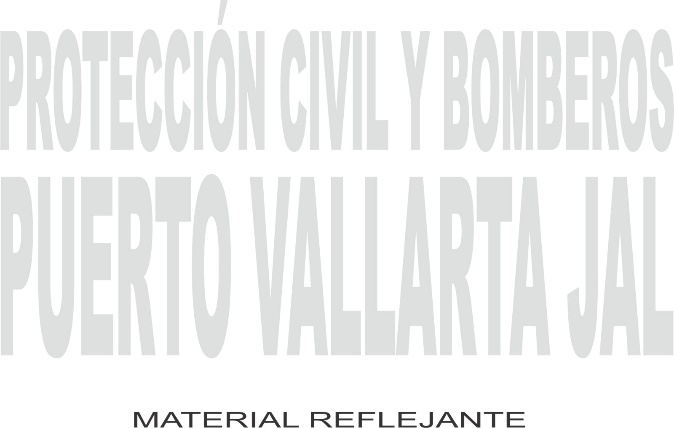 Nota: Se adjunta para los licitantes un Archivo JPEG nombrado “Imagen Leyenda”, para los efectos de que estén en posibilidades de preparar sus muestras. Las partidas 1 (uno) correspondiente a camisola táctica, partida 3 (tres), correspondiente a camisa tipo polo, y partida 6 (seis), correspondiente a chamarra tipo rompevientos, se requiere que en la manga izquierda de la prenda lleve bordada la Bandera de México con la leyenda MÉXICO en la parte superior, con codificación UV, debiendo ser visible a simple vista y respetando las características de diseño, medidas, tipo de material y demás especificaciones técnicas indicadas en el presente anexo; se requiere que los bordados estén fabricados a base de polímero hilado con soporte de fibra compactada f54 de alto gramaje, hilos mod-sat-ita de alta resistencia 375-390 °F, con capacidad reflectiva psc-10/13. Tramado costurado con hilos mod-gua de alta velocidad con transferencia digital en full hd de registro positivo exacto, con tintas policromáticas eps/crr-uv-hd uncoated (mate), diseñado para resistencia all-seather/all-season (cualquier clima en cualquier temporada). Resistente a cloro/lejía, apto para ciclos de lavado intenso. sistema de pegado con película termo-adherible calibre 18, de alto gramaje.Se presenta imagen de manera ilustrativa: 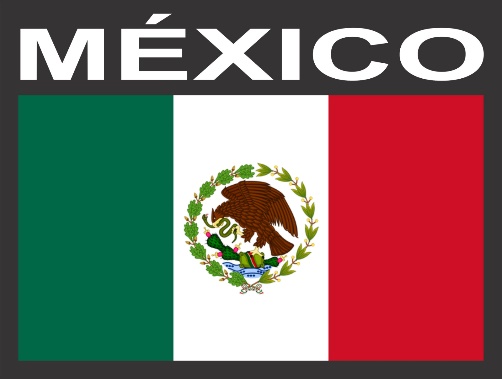 Nota: Se adjunta para los licitantes un Archivo JPEG nombrado “Imagen Bandera”, para los efectos de que estén en posibilidades de preparar sus muestras.Las partidas 1 (uno) correspondiente a camisola táctica, partida 3 (tres), correspondiente a camisa tipo polo, partida 5 (cinco), correspondiente a gorra tipo beisbolera y la partida 6 (seis), correspondiente a chamarra tipo rompevientos, se requiere lleve el escudo de la corporación bordado, visible a simple vista y respetando las características de diseño, medidas, tipo de material y demás especificaciones técnicas indicadas en el presente anexo. A continuación, presentamos la imagen de manera ilustrativa: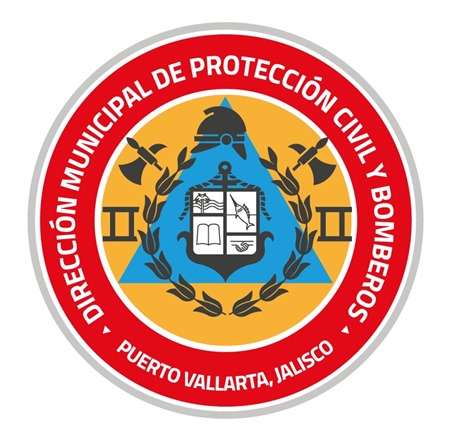 Nota: Se adjunta para los licitantes un Archivo JPEG nombrado “Imagen Escudo”, 	para los efectos de que estén en posibilidades de preparar sus muestras. Las partidas que cuentan con el escudo bordado de la corporación al frente, debe ir colocado en la parte superior izquierda a la altura del pecho de la prenda, excepto la partida 5 correspondiente a la gorra tipo beisbolera que solo va colocada al centro, mismo que deberá tener en su parte interna una ficha (Chip) legible NFC Fórum tipo 2 circular con diámetro de 25 mm. Tamaño de la tarjeta de 8.55 mm, por 54.0 mm por 0.88mm. Frecuencia de 13.56 MHz. Protocolo de comunicación ISO/IEC 14443 A. Memoria de 540 bytes. Incrustada en una tarjeta de PVC blanca con el logotipo de la corporación impreso de manera digital en una de sus caras, en la cara posterior deberá contar con el número de la licitación igualmente impreso digitalmente. Deberá contar con un número de serie único e irrepetible que podrá ser leído con cualquier aparato con capacidad de detección de tarjetas NFC. Compatible con todos aparatos con capacidad de lectura NFC. Resistente al agua. A prueba de ácido y álcalis. Temperatura de funcionamiento de -40 °C a + 85 °C. Re-escribible con candado y encriptación.Las partidas 1 (uno) correspondiente a camisola táctica, partida 3 (tres), correspondiente a camisa tipo polo, y partida 6 (seis), correspondiente a chamarra tipo rompevientos, se requiere que la leyenda que se establezca en la espalda, debe decir lo siguiente: “PROTECCIÓN CIVIL Y BOMBEROS PUERTO VALLARTA JAL”, en material reflejante, visible a simple vista y respetando las características de diseño, medidas, tipo de material y demás especificaciones técnicas indicadas en el presente anexo. Se presenta imagen de manera ilustrativa: Nota: Se adjunta para los licitantes un Archivo JPEG nombrado “Imagen Leyenda”, para los efectos de que estén en posibilidades de preparar sus muestras. Las partidas 1 (uno) correspondiente a camisola táctica, partida 3 (tres), correspondiente a camisa tipo polo, y partida 6 (seis), correspondiente a chamarra tipo rompevientos, se requiere que en la manga izquierda de la prenda lleve bordada la Bandera de México con la leyenda MÉXICO en la parte superior, con codificación UV, debiendo ser visible a simple vista y respetando las características de diseño, medidas, tipo de material y demás especificaciones técnicas indicadas en el presente anexo; se requiere que los bordados estén fabricados a base de polímero hilado con soporte de fibra compactada f54 de alto gramaje, hilos mod-sat-ita de alta resistencia 375-390 °F, con capacidad reflectiva psc-10/13. Tramado costurado con hilos mod-gua de alta velocidad con transferencia digital en full hd de registro positivo exacto, con tintas policromáticas eps/crr-uv-hd uncoated (mate), diseñado para resistencia all-seather/all-season (cualquier clima en cualquier temporada). Resistente a cloro/lejía, apto para ciclos de lavado intenso. sistema de pegado con película termo-adherible calibre 18, de alto gramaje.Se presenta imagen de manera ilustrativa: Nota: Se adjunta para los licitantes un Archivo JPEG nombrado “Imagen Bandera”, para los efectos de que estén en posibilidades de preparar sus muestras.Las partidas 1 (uno) correspondiente a camisola táctica, partida 3 (tres), correspondiente a camisa tipo polo, partida 5 (cinco), correspondiente a gorra tipo beisbolera y la partida 6 (seis), correspondiente a chamarra tipo rompevientos, se requiere lleve el escudo de la corporación bordado, visible a simple vista y respetando las características de diseño, medidas, tipo de material y demás especificaciones técnicas indicadas en el presente anexo. A continuación, presentamos la imagen de manera ilustrativa:Nota: Se adjunta para los licitantes un Archivo JPEG nombrado “Imagen Escudo”, 	para los efectos de que estén en posibilidades de preparar sus muestras. Las partidas que cuentan con el escudo bordado de la corporación al frente, debe ir colocado en la parte superior izquierda a la altura del pecho de la prenda, excepto la partida 5 correspondiente a la gorra tipo beisbolera que solo va colocada al centro, mismo que deberá tener en su parte interna una ficha (Chip) legible NFC Fórum tipo 2 circular con diámetro de 25 mm. Tamaño de la tarjeta de 8.55 mm, por 54.0 mm por 0.88mm. Frecuencia de 13.56 MHz. Protocolo de comunicación ISO/IEC 14443 A. Memoria de 540 bytes. Incrustada en una tarjeta de PVC blanca con el logotipo de la corporación impreso de manera digital en una de sus caras, en la cara posterior deberá contar con el número de la licitación igualmente impreso digitalmente. Deberá contar con un número de serie único e irrepetible que podrá ser leído con cualquier aparato con capacidad de detección de tarjetas NFC. Compatible con todos aparatos con capacidad de lectura NFC. Resistente al agua. A prueba de ácido y álcalis. Temperatura de funcionamiento de -40 °C a + 85 °C. Re-escribible con candado y encriptación.Las partidas 1 (uno) correspondiente a camisola táctica, partida 3 (tres), correspondiente a camisa tipo polo, y partida 6 (seis), correspondiente a chamarra tipo rompevientos, se requiere que la leyenda que se establezca en la espalda, debe decir lo siguiente: “PROTECCIÓN CIVIL Y BOMBEROS PUERTO VALLARTA JAL”, en material reflejante, visible a simple vista y respetando las características de diseño, medidas, tipo de material y demás especificaciones técnicas indicadas en el presente anexo. Se presenta imagen de manera ilustrativa: Nota: Se adjunta para los licitantes un Archivo JPEG nombrado “Imagen Leyenda”, para los efectos de que estén en posibilidades de preparar sus muestras. Las partidas 1 (uno) correspondiente a camisola táctica, partida 3 (tres), correspondiente a camisa tipo polo, y partida 6 (seis), correspondiente a chamarra tipo rompevientos, se requiere que en la manga izquierda de la prenda lleve bordada la Bandera de México con la leyenda MÉXICO en la parte superior, con codificación UV, debiendo ser visible a simple vista y respetando las características de diseño, medidas, tipo de material y demás especificaciones técnicas indicadas en el presente anexo; se requiere que los bordados estén fabricados a base de polímero hilado con soporte de fibra compactada f54 de alto gramaje, hilos mod-sat-ita de alta resistencia 375-390 °F, con capacidad reflectiva psc-10/13. Tramado costurado con hilos mod-gua de alta velocidad con transferencia digital en full hd de registro positivo exacto, con tintas policromáticas eps/crr-uv-hd uncoated (mate), diseñado para resistencia all-seather/all-season (cualquier clima en cualquier temporada). Resistente a cloro/lejía, apto para ciclos de lavado intenso. sistema de pegado con película termo-adherible calibre 18, de alto gramaje.Se presenta imagen de manera ilustrativa: Nota: Se adjunta para los licitantes un Archivo JPEG nombrado “Imagen Bandera”, para los efectos de que estén en posibilidades de preparar sus muestras.Las partidas 1 (uno) correspondiente a camisola táctica, partida 3 (tres), correspondiente a camisa tipo polo, partida 5 (cinco), correspondiente a gorra tipo beisbolera y la partida 6 (seis), correspondiente a chamarra tipo rompevientos, se requiere lleve el escudo de la corporación bordado, visible a simple vista y respetando las características de diseño, medidas, tipo de material y demás especificaciones técnicas indicadas en el presente anexo. A continuación, presentamos la imagen de manera ilustrativa:Nota: Se adjunta para los licitantes un Archivo JPEG nombrado “Imagen Escudo”, 	para los efectos de que estén en posibilidades de preparar sus muestras. Las partidas que cuentan con el escudo bordado de la corporación al frente, debe ir colocado en la parte superior izquierda a la altura del pecho de la prenda, excepto la partida 5 correspondiente a la gorra tipo beisbolera que solo va colocada al centro, mismo que deberá tener en su parte interna una ficha (Chip) legible NFC Fórum tipo 2 circular con diámetro de 25 mm. Tamaño de la tarjeta de 8.55 mm, por 54.0 mm por 0.88mm. Frecuencia de 13.56 MHz. Protocolo de comunicación ISO/IEC 14443 A. Memoria de 540 bytes. Incrustada en una tarjeta de PVC blanca con el logotipo de la corporación impreso de manera digital en una de sus caras, en la cara posterior deberá contar con el número de la licitación igualmente impreso digitalmente. Deberá contar con un número de serie único e irrepetible que podrá ser leído con cualquier aparato con capacidad de detección de tarjetas NFC. Compatible con todos aparatos con capacidad de lectura NFC. Resistente al agua. A prueba de ácido y álcalis. Temperatura de funcionamiento de -40 °C a + 85 °C. Re-escribible con candado y encriptación.Las partidas 1 (uno) correspondiente a camisola táctica, partida 3 (tres), correspondiente a camisa tipo polo, y partida 6 (seis), correspondiente a chamarra tipo rompevientos, se requiere que la leyenda que se establezca en la espalda, debe decir lo siguiente: “PROTECCIÓN CIVIL Y BOMBEROS PUERTO VALLARTA JAL”, en material reflejante, visible a simple vista y respetando las características de diseño, medidas, tipo de material y demás especificaciones técnicas indicadas en el presente anexo. Se presenta imagen de manera ilustrativa: Nota: Se adjunta para los licitantes un Archivo JPEG nombrado “Imagen Leyenda”, para los efectos de que estén en posibilidades de preparar sus muestras. Las partidas 1 (uno) correspondiente a camisola táctica, partida 3 (tres), correspondiente a camisa tipo polo, y partida 6 (seis), correspondiente a chamarra tipo rompevientos, se requiere que en la manga izquierda de la prenda lleve bordada la Bandera de México con la leyenda MÉXICO en la parte superior, con codificación UV, debiendo ser visible a simple vista y respetando las características de diseño, medidas, tipo de material y demás especificaciones técnicas indicadas en el presente anexo; se requiere que los bordados estén fabricados a base de polímero hilado con soporte de fibra compactada f54 de alto gramaje, hilos mod-sat-ita de alta resistencia 375-390 °F, con capacidad reflectiva psc-10/13. Tramado costurado con hilos mod-gua de alta velocidad con transferencia digital en full hd de registro positivo exacto, con tintas policromáticas eps/crr-uv-hd uncoated (mate), diseñado para resistencia all-seather/all-season (cualquier clima en cualquier temporada). Resistente a cloro/lejía, apto para ciclos de lavado intenso. sistema de pegado con película termo-adherible calibre 18, de alto gramaje.Se presenta imagen de manera ilustrativa: Nota: Se adjunta para los licitantes un Archivo JPEG nombrado “Imagen Bandera”, para los efectos de que estén en posibilidades de preparar sus muestras.Las partidas 1 (uno) correspondiente a camisola táctica, partida 3 (tres), correspondiente a camisa tipo polo, partida 5 (cinco), correspondiente a gorra tipo beisbolera y la partida 6 (seis), correspondiente a chamarra tipo rompevientos, se requiere lleve el escudo de la corporación bordado, visible a simple vista y respetando las características de diseño, medidas, tipo de material y demás especificaciones técnicas indicadas en el presente anexo. A continuación, presentamos la imagen de manera ilustrativa:Nota: Se adjunta para los licitantes un Archivo JPEG nombrado “Imagen Escudo”, 	para los efectos de que estén en posibilidades de preparar sus muestras. Las partidas que cuentan con el escudo bordado de la corporación al frente, debe ir colocado en la parte superior izquierda a la altura del pecho de la prenda, excepto la partida 5 correspondiente a la gorra tipo beisbolera que solo va colocada al centro, mismo que deberá tener en su parte interna una ficha (Chip) legible NFC Fórum tipo 2 circular con diámetro de 25 mm. Tamaño de la tarjeta de 8.55 mm, por 54.0 mm por 0.88mm. Frecuencia de 13.56 MHz. Protocolo de comunicación ISO/IEC 14443 A. Memoria de 540 bytes. Incrustada en una tarjeta de PVC blanca con el logotipo de la corporación impreso de manera digital en una de sus caras, en la cara posterior deberá contar con el número de la licitación igualmente impreso digitalmente. Deberá contar con un número de serie único e irrepetible que podrá ser leído con cualquier aparato con capacidad de detección de tarjetas NFC. Compatible con todos aparatos con capacidad de lectura NFC. Resistente al agua. A prueba de ácido y álcalis. Temperatura de funcionamiento de -40 °C a + 85 °C. Re-escribible con candado y encriptación.Las partidas 1 (uno) correspondiente a camisola táctica, partida 3 (tres), correspondiente a camisa tipo polo, y partida 6 (seis), correspondiente a chamarra tipo rompevientos, se requiere que la leyenda que se establezca en la espalda, debe decir lo siguiente: “PROTECCIÓN CIVIL Y BOMBEROS PUERTO VALLARTA JAL”, en material reflejante, visible a simple vista y respetando las características de diseño, medidas, tipo de material y demás especificaciones técnicas indicadas en el presente anexo. Se presenta imagen de manera ilustrativa: Nota: Se adjunta para los licitantes un Archivo JPEG nombrado “Imagen Leyenda”, para los efectos de que estén en posibilidades de preparar sus muestras. Las partidas 1 (uno) correspondiente a camisola táctica, partida 3 (tres), correspondiente a camisa tipo polo, y partida 6 (seis), correspondiente a chamarra tipo rompevientos, se requiere que en la manga izquierda de la prenda lleve bordada la Bandera de México con la leyenda MÉXICO en la parte superior, con codificación UV, debiendo ser visible a simple vista y respetando las características de diseño, medidas, tipo de material y demás especificaciones técnicas indicadas en el presente anexo; se requiere que los bordados estén fabricados a base de polímero hilado con soporte de fibra compactada f54 de alto gramaje, hilos mod-sat-ita de alta resistencia 375-390 °F, con capacidad reflectiva psc-10/13. Tramado costurado con hilos mod-gua de alta velocidad con transferencia digital en full hd de registro positivo exacto, con tintas policromáticas eps/crr-uv-hd uncoated (mate), diseñado para resistencia all-seather/all-season (cualquier clima en cualquier temporada). Resistente a cloro/lejía, apto para ciclos de lavado intenso. sistema de pegado con película termo-adherible calibre 18, de alto gramaje.Se presenta imagen de manera ilustrativa: Nota: Se adjunta para los licitantes un Archivo JPEG nombrado “Imagen Bandera”, para los efectos de que estén en posibilidades de preparar sus muestras.Las partidas 1 (uno) correspondiente a camisola táctica, partida 3 (tres), correspondiente a camisa tipo polo, partida 5 (cinco), correspondiente a gorra tipo beisbolera y la partida 6 (seis), correspondiente a chamarra tipo rompevientos, se requiere lleve el escudo de la corporación bordado, visible a simple vista y respetando las características de diseño, medidas, tipo de material y demás especificaciones técnicas indicadas en el presente anexo. A continuación, presentamos la imagen de manera ilustrativa:Nota: Se adjunta para los licitantes un Archivo JPEG nombrado “Imagen Escudo”, 	para los efectos de que estén en posibilidades de preparar sus muestras. Las partidas que cuentan con el escudo bordado de la corporación al frente, debe ir colocado en la parte superior izquierda a la altura del pecho de la prenda, excepto la partida 5 correspondiente a la gorra tipo beisbolera que solo va colocada al centro, mismo que deberá tener en su parte interna una ficha (Chip) legible NFC Fórum tipo 2 circular con diámetro de 25 mm. Tamaño de la tarjeta de 8.55 mm, por 54.0 mm por 0.88mm. Frecuencia de 13.56 MHz. Protocolo de comunicación ISO/IEC 14443 A. Memoria de 540 bytes. Incrustada en una tarjeta de PVC blanca con el logotipo de la corporación impreso de manera digital en una de sus caras, en la cara posterior deberá contar con el número de la licitación igualmente impreso digitalmente. Deberá contar con un número de serie único e irrepetible que podrá ser leído con cualquier aparato con capacidad de detección de tarjetas NFC. Compatible con todos aparatos con capacidad de lectura NFC. Resistente al agua. A prueba de ácido y álcalis. Temperatura de funcionamiento de -40 °C a + 85 °C. Re-escribible con candado y encriptación.SE REQUIEREN MUESTRAS DE TODAS LAS PARTIDAS PARA DEFINIR LAS TALLAS CON EL LICITANTE ADJUDICADO.SE REQUIEREN MUESTRAS DE TODAS LAS PARTIDAS PARA DEFINIR LAS TALLAS CON EL LICITANTE ADJUDICADO.SE REQUIEREN MUESTRAS DE TODAS LAS PARTIDAS PARA DEFINIR LAS TALLAS CON EL LICITANTE ADJUDICADO.SE REQUIEREN MUESTRAS DE TODAS LAS PARTIDAS PARA DEFINIR LAS TALLAS CON EL LICITANTE ADJUDICADO.SE REQUIEREN MUESTRAS DE TODAS LAS PARTIDAS PARA DEFINIR LAS TALLAS CON EL LICITANTE ADJUDICADO.SE REQUIERE PARA TODAS LAS PARTIDAS UNA GARANTÍA MÍNIMA DE UN AÑO CONTRA DEFECTOS DE FÁBRICA.SE REQUIERE PARA TODAS LAS PARTIDAS UNA GARANTÍA MÍNIMA DE UN AÑO CONTRA DEFECTOS DE FÁBRICA.SE REQUIERE PARA TODAS LAS PARTIDAS UNA GARANTÍA MÍNIMA DE UN AÑO CONTRA DEFECTOS DE FÁBRICA.SE REQUIERE PARA TODAS LAS PARTIDAS UNA GARANTÍA MÍNIMA DE UN AÑO CONTRA DEFECTOS DE FÁBRICA.SE REQUIERE PARA TODAS LAS PARTIDAS UNA GARANTÍA MÍNIMA DE UN AÑO CONTRA DEFECTOS DE FÁBRICA.LA CONVOCANTE REQUIERE QUE LOS BIENES LE SEAN ENTREGADOS EN SU TOTALIDAD EN UN PLAZO QUE NO SUPERE LOS TREINTA DÍAS NATURALES, CONTANDO A PARTIR DE LA FIRMA DEL CONTRATO.LA CONVOCANTE REQUIERE QUE LOS BIENES LE SEAN ENTREGADOS EN SU TOTALIDAD EN UN PLAZO QUE NO SUPERE LOS TREINTA DÍAS NATURALES, CONTANDO A PARTIR DE LA FIRMA DEL CONTRATO.LA CONVOCANTE REQUIERE QUE LOS BIENES LE SEAN ENTREGADOS EN SU TOTALIDAD EN UN PLAZO QUE NO SUPERE LOS TREINTA DÍAS NATURALES, CONTANDO A PARTIR DE LA FIRMA DEL CONTRATO.LA CONVOCANTE REQUIERE QUE LOS BIENES LE SEAN ENTREGADOS EN SU TOTALIDAD EN UN PLAZO QUE NO SUPERE LOS TREINTA DÍAS NATURALES, CONTANDO A PARTIR DE LA FIRMA DEL CONTRATO.LA CONVOCANTE REQUIERE QUE LOS BIENES LE SEAN ENTREGADOS EN SU TOTALIDAD EN UN PLAZO QUE NO SUPERE LOS TREINTA DÍAS NATURALES, CONTANDO A PARTIR DE LA FIRMA DEL CONTRATO.PARTIDACANT.UNIDAD
DE MEDIDACONCEPTO / ESPECIFICACIONESGARANTÍAPRECIO UNITARIOIMPORTE123SUB TOTALI.V.A.TOTALIMPORTE TOTAL CON LETRA CON IMPUESTOS INCLUIDOS:IMPORTE TOTAL CON LETRA CON IMPUESTOS INCLUIDOS:IMPORTE TOTAL CON LETRA CON IMPUESTOS INCLUIDOS:IMPORTE TOTAL CON LETRA CON IMPUESTOS INCLUIDOS: